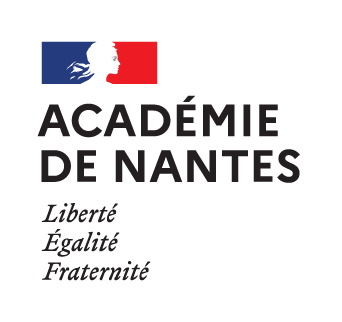 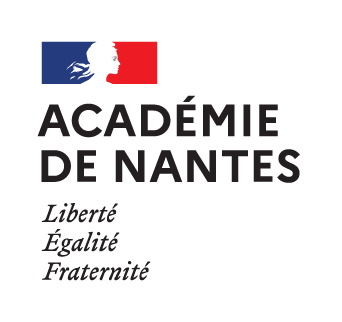 La présente demande est destinée à recueillir le consentement et les autorisations nécessaires dans le cadre de l’exploitation et de l’utilisation de travaux des élèves quel que soit le procédé envisagé. Elle est formulée dans le cadre du projet spécifié ci-dessous et les objectifs ont été préalablement expliqués aux élèves et leurs responsables légaux.Dans un but strictement pédagogique ou éducatif à des fins non commerciales, et sous réserve de préserver l’intimité de la vie privée de l’élève, le ou les enseignants de votre enfant vont être amenés à utiliser, à reproduire et à diffuser certaines de ses créations (dessins, écrits, photographies et toutes sortes de réalisations intellectuelles).En application de l'article 121-2 du code de la propriété intellectuelle (L'auteur jouit du droit au respect de son nom, de sa qualité et de son œuvre. Ce droit est attaché à sa personne. Il est perpétuel, inaliénable et imprescriptible...).Finalités envisagées Publication de mes travaux / pour valorisation, illustration ou témoignage.Modes d’exploitation envisagéesConsentement de l’élève  On m’a expliqué et j’ai compris à quoi servait ce projet.  On m’a expliqué et j’ai compris qui pourrait voir cette publication.Et je suis d’accord pour que l’on diffuse et utilise, pour ce projet, mon travail.Je soussigné (prénom, nom)............................................................ , élève de la classe de ......................... , déclare être d'accord pour la publication et l'utilisation de mes travaux pour que mon professeur montre comment il a travaillé avec la classe. Signature : Autorisation responsable légalJe (Nous) soussigné(e)(s) :  [Nom – Prénom] demeurant : [adresse]et   [Nom – Prénom] demeurant : [adresses à préciser si différentes]agissant en qualité de représentant(s) légal(aux) de : [Nom – Prénom de l’élève] autorise(utorisons) l’enseignant responsable du projet à utiliser les créations de mon enfant sans contrepartie financière et pour la durée des droits d’auteur.Si le travail de mon enfant est utilisé, je souhaite que soit indiqué (entourez)     son seul prénom         /         son prénom + initiale de son nom     /     juste ses initiales     le pseudonyme suivant : .....................           /            aucune précision sur son identitéFait à ........................................, le ....................................................Signature : Autorisation* supportConservation                               Étendue de la diffusion   OUI    NONEn Ligne1 année scolaire Site avec accès réservé (ENT, plateforme, extranet …)Précisez le(s) site(s) :	……….………………….………   OUI    NONEn Ligne1 année scolaire Internet (monde entier)Précisez le(s) site(s) :	https://www.pedagogie.ac-nantes.fr/